д/о «Мегабит»(1 год обучения)Дата: 22.11.21г.Тема: Adobe Photoshop: Импорт и экспортМатериалы: ПК, мышь, клавиатура, программа Adobe Photoshop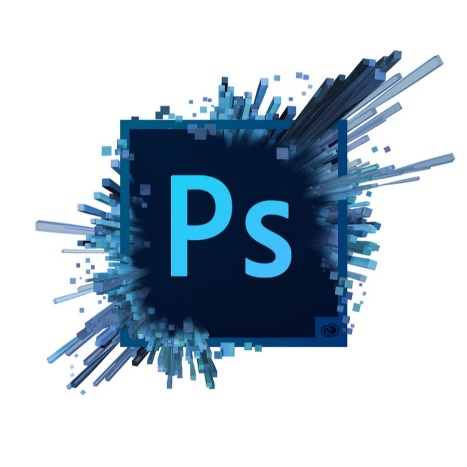                     Импорт и экспортСоздание изображенияВыберите Файл > Новый.В диалоговом окне «Новый» введите имя изображения.(Дополнительно) Выберите размер документа в меню Тип документа.Примечание.Чтобы создать изображение с заданными размерами в пикселях для конкретного устройства, нажмите кнопку «Главное устройство».Установите значения ширины и высоты, выбрав стиль в меню «Размер» либо введя значения в текстовые поля «Ширина» и «Высота».Примечание.Чтобы ширина, высота, разрешение, цветовой режим и битовая глубина нового изображения совпадали с соответствующими параметрами любого открытого изображения, выберите имя файла из нижнего раздела меню Тип документа.Установите разрешение, цветовой режим и битовую глубину.Если в буфер обмена скопирована выделенная область, то размеры изображения и разрешение будут автоматически базироваться на этих данных изображения.Выберите значение параметра Содержимое фона:БелыйФон заполняется белым цветом, цвет фона по умолчанию.Фоновый цветФон заполняется текущим цветом фона.ПрозрачныйПервый слой прозрачен и не содержит никаких цветовых значений. Итоговый документ содержит один прозрачный слой. (Дополнительно) При необходимости нажмите кнопку «Дополнительно» для отображения большего числа параметров.(Дополнительно) В меню «Дополнительно» выберите цветовой профиль или пункт «Отменить управление цветом в документе». В поле «Попиксельная пропорция» выберите «Квадратные пикселы», если изображение не предназначено для использования в видеоролике. В противном случае выберите один из вариантов неквадратных пикселов.По завершении настройки введенные параметры можно либо сохранить в качестве стиля, нажав кнопку «Сохранить стиль», либо нажать кнопку «ОК» для открытия нового файла.Открытие файловФайлы можно открыть при помощи команд «Открыть» и «Последние документы». Вы также можете открывать в Photoshop файлы из других приложений Adobe, таких как Illustrator, Fresco, Lightroom или Bridge.При открытии некоторых форматов файлов, таких как Camera Raw и PDF, предварительно отображается диалоговое окно для указания параметров и функций.Помимо фотоснимков, пользователи Photoshop могут открывать и редактировать 3D-файлы, видеофайлы и последовательности изображений. Примечание.Photoshop использует внешние модули для открытия и импорта большого числа форматов файлов. Если формат файла не отображается в диалоговом окне «Открыть» или в меню «Файл» > «Импортировать», то, возможно, необходимо установить специальный внешний модуль для этого формата.Иногда программа Photoshop не может самостоятельно определить формат файла. Например, такое может произойти при переносе файла между двумя операционными системами. Иногда перенос файла между Mac OS и Windows может привести к неправильному указанию формата файла. В подобных случаях необходимо самостоятельно выбрать правильный формат для открытия такого файла.Примечание.При переносе изображений Illustrator в Photoshop в некоторых случаях можно сохранить слои, маски, прозрачность, составные фигуры, фрагменты, карты ссылок и редактируемые типы. В программе Illustrator нужно экспортировать изображение в файл формата Photoshop (PSD). Если изображение Illustrator содержит элементы, которые Photoshop не поддерживает, внешний вид документа останется прежним, но слои будут объединены, а изображение растрировано.Открытие файлов при помощи команды «Открыть»Выберите «Файл» > «Открыть».Выберите имя файла, который нужно открыть. Если такой файл не появляется, выберите параметр для отображения всех файлов из всплывающего меню «Тип файла» (Windows) или Enable («Разрешить») (Mac OS).Нажмите кнопку «Открыть». В некоторых случаях появляется диалоговое окно, позволяющее выбрать параметры, относящиеся к формату файла.Примечание.При появлении предупреждения о цветовом профиле укажите, следует ли использовать в качестве рабочего пространства встроенный профиль, преобразовать в рабочее пространство цвет документа или обратить встроенный профиль. Задание: Задание 1. Выделение областей рисунка. Для этого необходимо:1. Запустить программу Adobe Photoshop. (Пуск → Программы → Adobe Photoshop).2. В открывшемся окне выбрать меню Файл → Открыть. В открывшемся диалоговом окне выбрать необходимый файл, например, medved_05.jpg, нажать кнопку открыть.3. Выбрать инструмент «Овальная область». Выделить необходимую часть рисунка и выбрать меню Редактирование → Скопировать.4. Открыть новый документ. Файл → Новый. Вставить скопированный рисунок. Редактирование → Вставить.5. Проделайте пункты 2-4, только с помощью инструмента «Прямоугольная область».Отправь документ на эл. адрес mailto:s.savinova2199@gmail.com